T.C.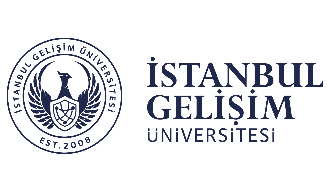 İSTANBUL GELİŞİM ÜNİVERSİTESİMühendislik ve Mimarlık Fakültesi DekanlığıMimarlık Bölüm Başkanlığı…/…/.20…Konu: Mimari Tasarım Derslerinin Final Teslimler Hakkında…………. kodlu …………………………………. dersinin final teslimini aşağıdaki tabloda belirtilen tarihte yapacağımı ve duyuru kısmında yazan koşulları kabul ettiğimi bilgilerinize arz ederim.Erken Teslim Tarihleri:Öğrenci Adı:						Öğrenci No:	Proje yürütücüsü: İmza: 			Dersin KoduDersin AdıTeslim Günü Teslim SaatiMIM209Mimari Tasarım I20/01/2023 09.00-10.00MIM309Mimari Tasarım III20/01/202310.00-11.00MIM415Mimari Tasarım V20/01/202311.00-12.00MIM420Diploma Projesi20/01/202309.00-10.00